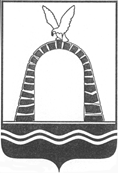 АДМИНИСТРАЦИЯ ГОРОДА БАТАЙСКАПОСТАНОВЛЕНИЕ от 18.07.2023 № 1957г. БатайскО внесении изменений в постановление Администрации города Батайска от 25.08.2022 № 2427 «О создании комиссии по установлению факта проживания граждан в жилых помещениях, находящихся в зоне чрезвычайной ситуации, факта нарушения условий жизнедеятельности граждан в результате чрезвычайной ситуации, факта утраты имущества первой необходимости в результате чрезвычайной ситуации природного и техногенного характера»В соответствии со статьями 11 и 18 Федерального закона от 21.12.1994 
№ 68-ФЗ «О защите населения и территорий от чрезвычайных ситуаций природного и техногенного характера», и руководствуясь Уставом муниципального образования «Город Батайск», Администрация города Батайска постановляет:1. Внести в постановление Администрации города Батайска от 25.08.2022 № 2427 «О создании комиссии по установлению факта проживания граждан в жилых помещениях, находящихся в зоне чрезвычайной ситуации, факта нарушения условий жизнедеятельности граждан в результате чрезвычайной ситуации, факта утраты имущества первой необходимости в результате чрезвычайной ситуации природного и техногенного характера» следующие изменения, изложив приложение № 1 в новой редакции согласно приложению к настоящему постановлению.2. Контроль за исполнением настоящего постановления возложить на заместителя главы Администрации города Батайска по внутренней политике Ермилову Т.Г.Постановление вносит МБУ «Управление гражданской защиты города Батайска»Составкомиссии по установлению факта проживания граждан в жилых помещениях, находящихся в зоне чрезвычайной ситуации, факта нарушения условий жизнедеятельности граждан в результате чрезвычайной ситуации, факта утраты имущества первой необходимости в результате чрезвычайной ситуации природного и техногенного характераНачальник общего отделаАдминистрации города Батайска	                                         В.С. МирошниковаГлава Администрации города Батайска Р.П. ВолошинПриложение к постановлениюАдминистрациигорода Батайскаот 18.07.2023 № 1957КалгановСтанислав Владимирович-и.о. заместителя главы Администрации города Батайска по жилищно-коммунальному хозяйству - председатель комиссииКузьменкоНаталья Васильевна-заместитель главы Администрации города Батайска по социальным вопросам-заместитель  председателя комиссииЗубкоЮлия Романовна-инспектор Управления жилищно-коммунального хозяйства города Батайска - секретарь комиссииЧлены комиссии:АрсеньевСергей Николаевич-начальник МБУ «Управление гражданской зашиты города Батайска»ЗавгороднийСергей Александрович-начальник Управления социальной защиты города БатайскаИванов Андрей Владимирович-заместитель начальника Управления жилищно-коммунального хозяйства города БатайскаКузьменкоВасилий Николаевич-начальник Управления по архитектуре и градостроительству города БатайскаЛуганскийСергей Михайлович-начальник отдела надзорной деятельности и профилактической работы по городу Батайску УНД и ПР ГУ МЧС России по Ростовской области (по согласованию)СысАндрей Борисович-председатель Комитета по управлению имуществом города БатайскаФарафоновАлександр Викторович-заместитель начальника полиции по охране общественного порядка отдела МВД России по городу Батайску (по согласованию)